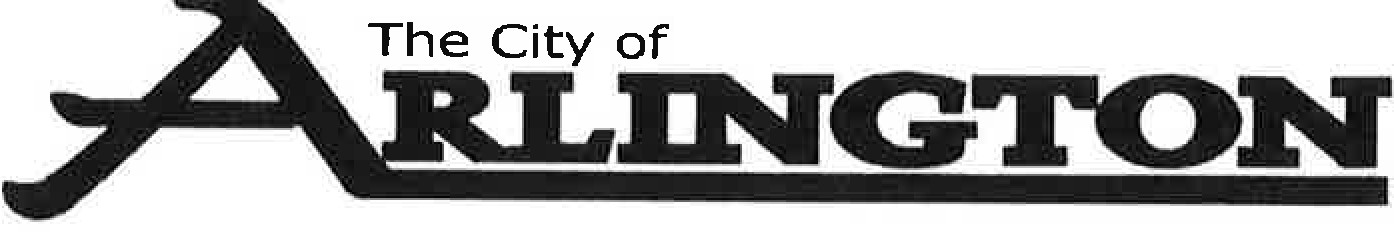 ECONOMIC DEVELOPMENT AUTHORITY MEETING AGENDANOVEMBER 14, 2022 @5:30 P.M.Arlington Community Center - Council ChambersCall to Order Pledge of Allegiance Approval of Agenda Approval of MinutesOctober 10, 2022Approval of Reports  October Financial ReportNew BusinessOld Business2023 GoalsEDA Director update on businesses and housing Amba Homes updateCAD Properties updateAJH Properties update419 West Main StreetNuvera FiberP&Z UpdateDirector and Board Comments  Adjourn 